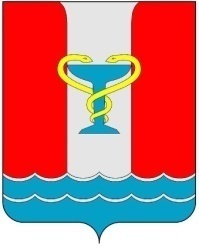 ПОСТАНОВЛЕНИЕАДМИНИСТРАЦИИПОСЕЛКА ВОЛЬГИНСКИЙ Петушинского районаВладимирской областиВ соответствии со ст. 179 Бюджетного кодекса РФ, постановлением администрации поселка Вольгинский от 11.07.2016 № 176 «Об утверждении Порядка разработки, утверждения и проведения оценки эффективности реализации муниципальных программ в муниципальном образовании «Поселок Вольгинский», Устава МО «Поселок Вольгинский»п о с т а н о в л я ю:Внести следующие изменения в муниципальную программу «Развитие сферы культуры в муниципальном образовании «Поселок Вольгинский» на 2018-2020 годы», утвержденную постановлением администрации поселка Вольгинский от 18.12.2017 № 322 «Об утверждении муниципальной программы «Развитие сферы культуры в муниципальном образовании «Поселок Вольгинский» на 2018-2020 годы»:1.1. Строку «Объем бюджетных ассигнований программы, в том числе по годам и источникам финансирования» Паспорта программы изложить в новой редакции согласно приложению к настоящему постановлению;1.2. Раздел 5 «Ресурсное обеспечение муниципальной программы» изложить в новой редакции согласно приложению к настоящему постановлению;1.3. Приложение № 1 к муниципальной программе форма 2 «Сведения о целевых показателях (индикаторах) программы «Развитие сферы культуры в муниципальном образовании «Поселок Вольгинский» на 2018-2020 годы» и их значениях» изложить в новой редакции согласно приложению к настоящему постановлению;1.4. Приложение № 3 к муниципальной программе форма 4 «Ресурсное обеспечение муниципальной программы «Развитие сферы культуры в муниципальном образовании «Поселок Вольгинский» на 2018-2020 годы» изложить в новой редакции согласно приложению к настоящему постановлению.Контроль исполнения постановления возложить на заместителя главы по финансово-экономическим вопросам.Настоящее постановление вступает в силу с момента опубликования в газете «Вольгинский Вестник» и подлежит размещению на официальном сайте МО «Поселок Вольгинский» www.volginskiy.com.Приложение к постановлению администрациипоселка Вольгинскийот  04.03.2021 № 79.«Раздел 5. РЕСУРСНОЕ ОБЕСПЕЧЕНИЕ МУНИЦИПАЛЬНОЙ ПРОГРАММЫ Финансирование мероприятий Программы осуществляется за счет средств бюджета МО «Поселок Вольгинский».Общий объем финансирования мероприятий программы на весь период ее реализации составит 1 960 152,55 рублей, в т.ч.:2018 год – 1 173 929,98 рублей;2019 год – 634 222,57 рублей;2020 год – 152 000,00 рублей.Ресурсное обеспечение муниципальной программы «Развитие сферы культуры в муниципальном образовании «Поселок Вольгинский» на 2018-2020 годы» (в соответствии с приложением № 3 к муниципальной программе формой 4)»Приложение № 1к муниципальной программеФорма 2СВЕДЕНИЯо целевых показателях (индикаторах) программы «Развитие сферы культуры в муниципальном образовании «Поселок Вольгинский» на 2018-2020 годы» и их значенияхПриложение № 3к муниципальной программеФорма 4РЕСУРСНОЕ ОБЕСПЕЧЕНИЕмуниципальной программы «Развитие сферы культуры в муниципальном образовании «Поселок Вольгинский» на 2018-2020 годы»от04.03.2021№79О внесении изменений в постановление администрации поселка Вольгинский от 18.12.2017 № 322 «Об утверждении муниципальной программы «Развитие сферы культуры в муниципальном образовании «Поселок Вольгинский» на 2018-2020 годы»Глава администрациипоселка ВольгинскийС.В.ГуляевОбъемы бюджетных ассигнований программы, в том числе по годам и источникам финансированияОбщий объем финансирования программы составляет в 2018-2020 годах – 1 960 152,55 рублей.Источник финансирования – бюджет муниципального образования «Поселок Вольгинский»Объем финансирования по годам:2018 год – 1 173 929,98 рублей;2019 год – 634 222,57 рублей;2020 год – 152 000,00 рублей.Наименование целевого показателя (индикатора)Единица измеренияЗначения показателейЗначения показателейЗначения показателейНаименование целевого показателя (индикатора)Единица измерениятекущий год реализации2018первый год реализации2019второй год реализации2020123451. Численность участников культурно-досуговых мероприятий (по сравнению с предыдущим годом).Чел.4004103572. Численность населения, охваченного услугами образования в сфере искусств.Чел.5 8325 8225 4123. Численность населения, охваченного услугами образования в сфере информационной культуры населения.Чел.5 8325 8225 4124. Увеличение доли детей, привлекаемых к участию в творческих мероприятиях, в общем числе детей.%8885. Повышение доступности и качества культурно-досуговых услуг.%9090906. Повышение доступности и качества физкультурно-оздоровительных услуг%9090457. Численность участников физкультурно-оздоровительных мероприятий (по сравнению с предыдущим годом)Чел.200220648. Увеличение доли детей, привлекаемых к участию в физкультурно-оздоровительных мероприятиях, в общем числе детей%777Наименование основных мероприятийИсточник финансированияОбъем финансирования, руб.Объем финансирования, руб.Объем финансирования, руб.Итого2018 – 2020годыНаименование основных мероприятийИсточник финансирования2018год2019год2020годИтого2018 – 2020годы1234571. Обеспечение оказания культурно-досуговых услуг населению, проведение культурно-массовых мероприятий, (обеспечение работы творческих студий и коллективов)Всего120 000,00185 900,00102 000,00407 900,001. Обеспечение оказания культурно-досуговых услуг населению, проведение культурно-массовых мероприятий, (обеспечение работы творческих студий и коллективов)Федеральный бюджет----1. Обеспечение оказания культурно-досуговых услуг населению, проведение культурно-массовых мероприятий, (обеспечение работы творческих студий и коллективов)Областной бюджет----1. Обеспечение оказания культурно-досуговых услуг населению, проведение культурно-массовых мероприятий, (обеспечение работы творческих студий и коллективов)Местный бюджет120 000,00185 900,00102 000,00407 900,001. Обеспечение оказания культурно-досуговых услуг населению, проведение культурно-массовых мероприятий, (обеспечение работы творческих студий и коллективов)Внебюджетные источники----2. Обеспечение оказания услуг по организации проведения официальных физкультурно-оздоровительных мероприятийВсего603 929,98448 322,5750 000,001 102 252,552. Обеспечение оказания услуг по организации проведения официальных физкультурно-оздоровительных мероприятийФедеральный бюджет----2. Обеспечение оказания услуг по организации проведения официальных физкультурно-оздоровительных мероприятийОбластной бюджет----2. Обеспечение оказания услуг по организации проведения официальных физкультурно-оздоровительных мероприятийМестный бюджет603 929,98448 322,5750 000,001 102 252,552. Обеспечение оказания услуг по организации проведения официальных физкультурно-оздоровительных мероприятийВнебюджетные источники----3.Приобретение мобильной сценической конструкции для проведения концертных мероприятий к массовым празднествамВсего391 230,000,000,00391 230,003.Приобретение мобильной сценической конструкции для проведения концертных мероприятий к массовым празднествамФедеральный бюджет----3.Приобретение мобильной сценической конструкции для проведения концертных мероприятий к массовым празднествамОбластной бюджет----3.Приобретение мобильной сценической конструкции для проведения концертных мероприятий к массовым празднествамМестный бюджет391 230,000,000,00391 230,003.Приобретение мобильной сценической конструкции для проведения концертных мероприятий к массовым празднествамВнебюджетные источники----4.Приобретение тента с боковыми и задними полотнами к мобильной сценической конструкции для проведения концертных мероприятий к массовым празднествам.Всего58 770,000,000,0058 770,004.Приобретение тента с боковыми и задними полотнами к мобильной сценической конструкции для проведения концертных мероприятий к массовым празднествам.Федеральный бюджет----4.Приобретение тента с боковыми и задними полотнами к мобильной сценической конструкции для проведения концертных мероприятий к массовым празднествам.Областной бюджет----4.Приобретение тента с боковыми и задними полотнами к мобильной сценической конструкции для проведения концертных мероприятий к массовым празднествам.Местный бюджет58 770,000,000,0058 770,004.Приобретение тента с боковыми и задними полотнами к мобильной сценической конструкции для проведения концертных мероприятий к массовым празднествам.Внебюджетные источники----ИТОГОВсего1 173 929,98634 222,57152 000,001 960 152,55ИТОГОФедеральный бюджет----ИТОГООбластной бюджет----ИТОГОМестный бюджет1 173 929,98634 222,57152 000,001 960 152,55ИТОГОВнебюджетные источники----